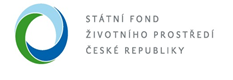 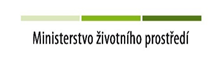 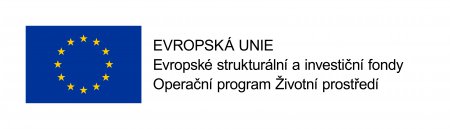 Příkazní smlouva č.j. SPR 1952/2017-III(dále také jen „smlouva“) uzavřená v souladu s § 2430 a násl. zák. č. 89/2012 Sb., občanský zákoník, ve znění pozdějších předpisů (dále jen „občanský zákoník“) mezi:Česká republika – Okresní soud Plzeň-město    sídlo:	Nádražní 325/7, 306 23 Plzeň – Východní PředměstíIDDS:	mbsabsbZastoupená:	Mgr. Petrou Pavlíčkovou, předsedkyní OSPM  IČO: 	00024759DIČ: 	není plátce DPH Bankovní spojení: 	ČNB PlzeňČíslo účtu: 	726311/0710(dále jen „příkazce“)aDOPLNÍ příkazníkspolečnost: 	Artendr s.r.o.sídlo: 	Nádražní 67, 281 51 Velký OsekIDDS:	wa57ww3zastoupený: 	PhDr. Bc. Markem Semerádem, MBAIČ: 	24190853DIČ: 	CZ24190853Bankovní spojení: 	Fio bankaČíslo účtu: 	2101208539/2010Telefon:    	xxxxxxxxxxxxxxxxxxxxE-mail: 	xxxxxxxxxxxxxxxxxxxx Zapsán v obchodním rejstříku, vedeným Městským soudem v Praze, oddíl C, vložka 187147(dále jen „příkazník“)(dále společně jen „smluvní strany“)Úvodní ustanoveníPříkazce, který je organizační složkou státu, bude realizovat projekt spolufinancovaný z Evropských strukturálních a investičních fondů v rámci Operačního programu Životní prostředí a programu Životní prostředí, PO 5.1 – Energetické úspory v kombinaci s programem Nová zelená úsporám (nadlimitní veřejná zakázka na služby, zadávaná v jednacím řízení s uveřejněním dle zákona č. 134/2016 Sb., o zadávání veřejných zakázek, v platném znění (dále jen „ZZVZ“) s názvem „Snížení spotřeby energií v budově Okresního soudu Plzeň-město, Nádražní 325/7, Plzeň“). Pro účely této smlouvy je vybraný poskytovatel energetických služeb (ESCO), s nímž bude uzavřena Smlouva o energetických službách (SeS) se zaručeným výsledkem, dále označován jako „Zhotovitel“.Příkazník se zavazuje osobně obstarat a zařídit na účet příkazce, za odměnu uvedenou ve smlouvě činnosti označované jako technický dozor stavebníka (dále také jen TDS) (dále jen „Záležitost“) a příkazce se zavazuje zaplatit mu za to úplatu. Konkrétní vymezení činností TDS je uvedeno v čl. II této smlouvy. Příkazník prohlašuje, že je ve smyslu platných předpisů oprávněn a schopen výkon TDS provést (doklad o odborné kvalifikaci příkazníka je přílohou č. 1 této smlouvy).Tato smlouva je uzavřena v rámci zadávacího řízení v souvislosti s veřejnou zakázkou malého rozsahu s názvem Zajištění technického dozoru stavebníka na akci „Snížení spotřeby energií v budově Okresního soudu Plzeň-město, Nádražní 325/7, Plzeň“. Příkazník bere na vědomí, že pro interpretaci této smlouvy jsou důležité také podmínky vymezení zadávacího řízení, tedy zadávací dokumentace. Předmět a účel smlouvyPředmětem této smlouvy je provádění technického dozoru stavebníka (TDS) dle § 152 odst. 4 zák. č. 183/2006 Sb., o územním plánování a stavebním řádu (stavební zákon), ve znění pozdějších předpisů, a inženýrské činnosti při realizaci, dokončení a předání základních investičních opatření dle Smlouvy o energetických službách (SeS), Přílohy č. 2 (dále také jen „Dílo“), zejména v rozsahu:seznámení se se smlouvou o energetických službách se zaručeným výsledkem mezi příkazcem a Zhotovitelem, předání staveniště zhotoviteli dle pokynů příkazce zápisem do stavebního deníku,   účast při projednání případných dodatků a změn projektu, navržených Zhotovitelem, které nezvyšují náklady díla, neprodlužují lhůtu výstavby a nezhoršují parametry díla - realizovaných opatření,organizace kontroly provádění díla - postupu výstavby jednotlivých energeticky úsporných opatření formou tzv. kontrolních dnů ve spolupráci se Zhotovitelem, sledování a zajišťování plnění dodávky předmětu díla dle platného harmonogramu výstavby základních opatření (příloha SeS) se zaměřením zejména na dodržení stanoveného termínu dokončení instalace základních opatření, provedení komplexních zkoušek a předání,spolupráce s  osobami vykonávajícími za Zhotovitele autorský dozor při zabezpečování souladu realizovaných prací s projektovou dokumentací stavby a smlouvou o energetických službách se zaručeným výsledkem,kontrola postupu prací dle časového harmonogramu specifikovaného smlouvou o energetických službách, upozornění Zhotovitele na nedodržování termínů, vypracování podkladů pro případné uplatňování sankcí,provádění pravidelné kontroly na staveništi vč. zápisů do stavebního deníku a kontrola vedení stavebního deníku v souladu s odpovídajícími právními předpisy a smluvními podmínkami, průběžné ukládání jedné kopie listů stavebního deníku,zajišťování souladu realizovaných dodávek a prací s projektovou dokumentací a Smlouvou o energetických službách, smluvených podmínek podle obecně závazných právních předpisů a v souladu s rozhodnutím veřejnoprávních orgánů,kontrola a fotodokumentace těch částí dodávek, které budou v dalším postupu zakryté nebo nepřístupné, zapsání výsledku do stavebního deníku a pořízení fotodokumentace, sledování vykonávání předepsaných zkoušek materiálu, konstrukcí a prací Zhotovitelem, kontrola výsledků těchto zkoušek a dokladů, které prokazují kvalitu prováděných prací a dodávek (certifikáty, atesty, protokoly, revizní zprávy, prohlášení o shodě atp.), spolupráce na přípravě a kontrola podkladů a dokladů potřebných pro předání a převzetí díla a účast na přejímkách dokončených částí díla, dohled nad odstraněním vad a nedodělků,spolupráce na přípravě a kontrola podkladů a dokladů potřebných pro uvedení jednotlivých částí díla a celého díla do užívání,účast na komplexních zkouškách, případně spolupráce na garančních zkouškách,kontrola doplňování změn realizační dokumentace Zhotovitelem,kontrola dokumentace skutečného provedení stavby,kontrola vyklizení staveniště,závěrečné předání všech získaných a pořízených dokladů v průběhu realizace spadajících do agendy TDS, v tištěné a elektronické podobě, a vrácení poskytnutých materiálů příkazci, veškeré další činnosti, jejichž potřeba se v průběhu realizace díla projeví a spadá pod běžnou činnosti TDSSmlouva je uzavřena za účelem zajištění kvalitní, vysoce profesionální, soustavné, komplexní a ve prospěch příkazce prováděné investorsko-inženýrské činnosti (podrobněji specifikované v čl. II. odst. 1. této smlouvy) a to za účelem řádného a úplného dokončení a předání předmětného díla Zhotovitelem v dohodnutých termínech.Příkazník obstará na základě této smlouvy pro příkazce práce a výkony inženýrské činnosti a technického dozoru stavby jeho jménem a na jeho účet. Podkladem pro výkon inženýrských činností a technického dozoru stavby je uzavřená Smlouva o energetických službách se zaručeným výsledkem, zejména její Příloha č. 2 a Zhotovitelem následně zpracovaná prováděcí či projektová dokumentace. Příkazník podpisem této smlouvy potvrzuje, že se s uvedenými podklady seznámil, je s nimi srozuměn, aniž k nim vznáší jakékoliv výhrady ve smyslu § 2433 občanského zákoníku a má je ke dni podpisu této smlouvy k dispozici.Příkazník bude postupovat při zabezpečování dalších výkonů u třetích osob jménem a na účet příkazce hospodárně a s odbornou péčí.Místem, kde bude realizována činnost dle čl. II odst. 1. je především místo realizace díla (dle čl. I odst. 1.). U úkonů, které příkazník z povahy věci může provádět i mimo místo stavby, může být toto místo odlišné. Místem konzultací a odborných činností bude zejména objekt příkazce v Plzni, Nádražní 325/7. Odměna a platební podmínkyPříkazce se zavazuje uhradit příkazníkovi odměnu (je sjednána v souladu s § 2 zákona č. 526/1990 Sb., o cenách, ve znění pozdějších předpisů) za činnosti, které jsou předmětem této smlouvy, přičemž výše odměny činí:- 193 600,00 Kč = celková odměna s DPHslovy: sto devadesát tři tisíc šest set korun českých Příkazník podpisem této smlouvy bere na vědomí, že příkazce není plátcem DPH. Celková odměna je odměnou konečnou.Smluvní strany se tímto dohodly, že odměna je sjednána jako pevná a nejvýše přípustná a zahrnuje též veškeré náklady příkazníkem vynaložené při uskutečňování činností dle článku II. této Smlouvy, zejména náklady na administrativní práce, fotopráce a videopráce, poplatky spojům, náklady na dopravu, využívání výpočetní techniky, foto a videotechniky. Odměna dále zahrnuje náklady na konzultační a poradenskou činnost expertů a poradců příkazníka, studium a zajišťování podkladů potřebných pro činnost příkazníka dle této smlouvy, cestovních nákladů, stravného apod. Pro vyloučení pochybností smluvní strany tímto stanovují, že dohodnutá odměna nebude ovlivněna jakýmkoli kolísáním cen včetně inflace a kursových změn. Odměna zahrnuje také zisk příkazníka. Odměnu není možné snižovat na základě kratší než původně předpokládané délky výkonu činností dle této smlouvy či naopak navyšovat v případě prodloužení předpokládané délky výkonu činností dle této smlouvy. Výše odměny byla stanovena na základě potřebného objemu činností příkazníka v souvislosti s realizací stavby a je cenou konečnou.Příkazník bere na vědomí, že příkazce, který je organizační složkou státu, nebude poskytovat příkazníkovi žádné zálohové platby. Smluvní strany se dohodly, že vylučují účinky § 2436 občanského zákoníku, tj. příkazník nemůže nárokovat zálohu na odměnu za žádných okolností. Smluvní strany se dále dohodly, že sjednaná odměna bude příkazníkovi náležet pouze v případě, že příkazník bude skutečně vykonávat činnosti dle článku II. odst. 1 této smlouvy; smluvní strany tak vylučují účinky § 2438 odst. 2 občanského zákoníku.Právo fakturace dle článku III. odst. 1 této smlouvy vzniká příkazníkovi až po předání základních investičních opatření Zhotovitelem a jejich převzetí příkazcem v souladu s Článkem 8 SeS, resp. po odstranění všech vad a nedodělků, přičemž platí, že rozhodující je ta skutečnost, která nastane později. Daňový doklad (dále jen "faktura") vystaví příkazník po vzniku práva fakturovat a do 5 pracovních dnů jej doručí příkazci ve dvojím vyhotovení. Faktura musí mít náležitosti daňového dokladu dle ust. § 28 zákona č. 235/2004 Sb., o dani z přidané hodnoty, ve znění pozdějších předpisů, a další náležitosti dle platných právních předpisů. Faktura musí dále obsahovat číslo jednací této příkazní smlouvy.Faktura, vystavená příkazníkem, musí kromě výše uvedených náležitostí obsahovat označení příkazce: Okresní soud Plzeň-město, Nádražní 325/7, 306 23 Plzeň – Východní Předměstí a musí být příkazníkem zaslána na adresu: Okresní soud Plzeň-město, Nádražní 325/7, 306 23 Plzeň – Východní Předměstí, případně může být po předchozí domluvě i osobně předána oprávněné osobě dle čl. X. odst. 2. Splatnost faktury se stanovuje na 30 kalendářních dnů ode dne jejího doručení příkazci. Termínem úhrady je den odepsání příslušné částky z účtu příkazce ve prospěch účtu příkazníka. Příkazce je oprávněn fakturu vrátit před uplynutím její splatnosti, neobsahuje-li některý údaj uvedený ve smlouvě nebo má jiné závady v obsahu nebo nedostatečný počet vyhotovení nebo neodpovídá-li cena údajům uvedeným ve smlouvě. Při vrácení faktury příkazce uvede důvod jejího vrácení a v případě oprávněného vrácení příkazník vystaví fakturu novou. Oprávněným vrácením faktury přestává běžet původní lhůta splatnosti a běží znovu ode dne doručení nové bezvadné faktury příkazci. Příkazník je povinen novou fakturu doručit příkazci do 10 pracovních dnů ode dne doručení vrácené faktury.S ohledem na způsob, kterým jsou příkazci ze státního rozpočtu přidělovány finanční prostředky, se příkazce s příkazníkem dohodli, že ze strany příkazníka nebudou v období od 16. prosince do 28. února následujícího kalendářního roku vystavovány žádné faktury. Bude-li příkazci v uvedeném období, tj. od 16. prosince do 28. února následujícího kalendářního roku, doručena faktura vystavená příkazníkem, je příkazce oprávněn vrátit jí příkazníkovi, aniž by se tímto postupem dostal do prodlení s její splatností.Zjistí-li příkazce v průběhu plnění této Smlouvy její porušení ze strany příkazníka nebo jiné nedostatky v jeho činnosti, je po předchozím projednání těchto nedostatků s příkazníkem oprávněn přiměřeně snížit jeho odměnu s ohledem na následky vzniklé neodpovídajícím plněním této smlouvy, nebude-li dohodnuto jinak. Tím není dotčeno právo příkazce na náhradu škody, která mu případně vznikne postupem příkazníka.  Práva a povinnosti příkazníkaPříkazník prohlašuje, že je odborně způsobilý a je držitelem příslušných oprávnění k provádění činností dle této smlouvy.Příkazník prohlašuje, že se před podpisem této smlouvy podrobně seznámil se všemi doklady, které se týkají předmětu smlouvy.Příkazník je povinen mít ke dni podpisu Smlouvy uzavřenou pojistnou Smlouvu na pojištění odpovědnosti za škodu v minimální výši 10.000.000 Kč, jejíž ověřená kopie tvoří přílohu č. 2 této Smlouvy jako její nedílná součást. Příkazník má povinnost udržovat pojistnou smlouvu v platnosti po celou dobu platnosti Příkazní smlouvy. V případě porušení této povinnosti má příkazník povinnost uhradit smluvní pokutu ve výši 10.000 Kč. Zároveň bude porušení této povinnosti chápáno jako hrubé porušení smlouvy dle č. VI odst. 1 této smlouvy.Příkazník je povinen: po dobu účinnosti této smlouvy provádět činnosti dle článku II. této smlouvy v souladu s příslušnými právními předpisy, touto smlouvou, dobrými mravy, účelem této smlouvy, zájmy příkazce a podle pokynů příkazce, které jsou příkazníkovi známy nebo které musí znát,plnit příkaz poctivě a pečlivě podle svých schopností; použije přitom každého prostředku, kterého vyžaduje povaha obstarávané záležitosti, jakož i takového, a který se shoduje s vůlí příkazce,na vyžádání kdykoli v době trvání této smlouvy předložit oprávněné osobě příkazce (dle čl. X. odst. 2) písemnou informaci o uskutečňování činností dle článku II. této smlouvy,průběžně sledovat běh promlčecích a prekluzivních lhůt práv příkazce a informovat příkazce o jejich běhu tak, aby nenastalo promlčení či prekluze práv příkazce na plnění závazku zhotovitele [např. při uplatňování práv z vadného plnění, práv na náhradu újmy (škody), na vydání bezdůvodného obohacení, smluvní pokuty atd.],předat bez zbytečného odkladu příkazci podklady a věci, které za příkazce převzal při uskutečňování činnosti dle článku II. této smlouvy, aniž by k tomu bylo zapotřebí předchozí výzvy příkazce, při provádění inženýrské činnosti a technického dozoru, i po jejich ukončení, zachovávat mlčenlivost o všech skutečnostech, o kterých se dozví od příkazce v souvislosti zařizováním Záležitosti,podle §2 písm. e) zákona č. 320/2001 Sb., o finanční kontrole ve veřejné správě a o změně některých zákonů, v platném znění, jako osoba povinná spolupůsobit při výkonu finanční kontroly prováděné v souvislosti s úhradou zboží nebo služeb z veřejných výdajů.Příkazník se zavazuje písemně oznámit příkazci všechny okolnosti, které zjistil při uskutečňování činnosti dle článku II. této smlouvy nebo které zjistil i mimo rámec činnosti dle článku II. této smlouvy, a jež by mohly mít vliv na zadání pokynů anebo změnu pokynů příkazce. Obdrží-li příkazník od příkazce pokyn zřejmě nesprávný, upozorní ho na to (bezodkladně ústně a následně do pěti pracovních dnů ještě písemně) a splní takový pokyn jen tehdy, když na něm příkazce trvá. Bude-li příkazce na podaném pokynu trvat, je příkazník povinen pokračovat ve výkonu činnosti dle článku II. této smlouvy dle původních pokynů příkazce. Od příkazcových pokynů se příkazník může odchýlit, pokud to je nezbytné v zájmu příkazce a pokud nemůže včas obdržet jeho souhlas. V případě odchýlení se od příkazcových pokynů, je příkazník povinen příkazce písemně informovat do tří pracovních dnů ode dne, kdy k takovému odchýlení od příkazcových pokynů došlo.Příkazník není oprávněn na základě této smlouvy přijímat za příkazce jakékoliv finanční plnění, věcně přímé nebo nepřímé právní a jiné závazky, kromě závazků vyplývajících pro něj z platných právních předpisů a této smlouvy. Příkazník se zavazuje napomáhat dle potřeby příkazci při uzavírání případných písemných dodatků ke smlouvě se Zhotovitelem. Příkazník odpovídá příkazci za škodu, která příkazci vznikne při provádění činnosti dle článku II. této smlouvy, s výjimkou případů kdy příkazník tuto škodu nemohl odvrátit ani při vynaložení veškeré odborné péče.  Příkazník neodpovídá za škody vzniklé živelnými událostmi, pokud příkazník učinil veškerá opatření, která byla nezbytná k tomu, aby škoda nevznikla, resp. aby výše škody byla minimalizována.Příkazník provede příkaz osobně. Je-li to v zájmu příkazce a řádného dokončení díla nutné, může příkazník ve výjimečných případech (dlouhodobá nemoc apod.) s písemným souhlasem příkazce pověřit provedením konkrétních činností dle této smlouvy třetí osobu; za její činnost pak příkazník odpovídá stejně, jako by ji činil sám. Jiný subjekt přitom musí být stejně jako příkazník odborně způsobilý a držitelem příslušných oprávnění k provádění činnosti dle této smlouvy.Práva a povinnosti příkazcePříkazce je oprávněn prostřednictvím svých zaměstnanců či prostřednictvím jiných subjektů (např. prostřednictvím subjektů, jímž je příkazce dle zákona podřízen nebo prostřednictvím osob, které příkazce ke kontrole zmocnil či pověřil) provádět kontrolu výkonu činností dle článku II. této smlouvy. Příkazník se zavazuje tuto kontrolní činnost strpět a k výkonu kontrolní činnosti poskytnout maximální součinnost.Příkazce je povinen předat včas příkazníkovi podklady a informace, jež jsou nutné k uskutečňování činnosti dle článku II. této smlouvy dále veškeré podklady nutné k fakturaci.Příkazce je povinen se na výzvu příkazníka zúčastnit důležitých jednání, zkoušek či předání základních investičních opatření. Příkazce se zavazuje nejpozději ke dni podpisu této smlouvy předat příkazníkovi písemnou plnou moc k provádění úkonů a činností dle této smlouvy, je-li tato plná moc třeba. Účinnost plné moci končí ke dni předání základních investičních opatření Zhotovitelem, resp. ke dni odstranění poslední případné vady či nedodělku, bude-li při jejím odstranění potřeba některé z činností dle čl. II této smlouvy.Ujednání o odstoupení od smlouvy, podstatné porušení smlouvy, další případy zrušení smlouvy a společná ustanovení o zrušení smlouvySmluvní strany si sjednávají (krom jiných případů stanovených zákonem či touto smlouvou), že za podstatné porušení této smlouvy bude považováno, pokud:bude na příkazníka prohlášen úpadek podle zákona č. 182/2006 Sb., o úpadku a způsobech jeho řešení (insolvenční zákon), ve znění pozdějších předpisů (dále jen „insolvenční zákon“); pro případ prohlášení konkursu podle insolvenčního zákona na majetek příkazníka si smluvní strany sjednávají, že příkazce může od smlouvy odstoupit i do lhůty 30 kalendářních dnů, kterou má insolvenční  správce na vyjádření,příkazník poruší kteroukoli ze svých povinností dle článku IV. a čl. V. odst. 1 věta druhá této smlouvy.Příkazce je oprávněn odstoupit od smlouvy v případě přerušení nebo ukončení financování stavby.Příkazce může příkaz odvolat (i bez udání důvodu), nahradí však příkazníkovi náklady, které do té doby měl, a škodu, pokud ji utrpěl, jakož i část odměny přiměřenou vynaložené námaze příkazníka.Příkazník může písemně vypovědět Smlouvu (i bez udání důvodu) s tříměsíční výpovědní lhůtou, která počíná běžet prvním dnem měsíce následujícího po měsíci, v němž byla příkazci výpověď doručena. V ostatním se výpověď řídí ustanovením § 2440 zákona č. 89/2012 Sb., občanský zákoník.Smluvní strany se dohodly, že příkazce je od této Smlouvy oprávněn odstoupit bez jakýchkoli sankcí, pokud nebude schválena částka ze státního rozpočtu následujícího roku, pokud je potřebná k úhradě za plnění poskytované podle této Smlouvy v následujícím roce. Příkazce prohlašuje, že do 30 dnů po vyhlášení zákona o státním rozpočtu ve Sbírce zákonů písemně oznámí příkazníkovi, že nebyla schválená částka ze státního rozpočtu následujícího roku, která je potřebná k úhradě za plnění poskytované podle této Smlouvy v následujícím roce.Smluvní strany si sjednávají, že odstoupení od smlouvy bude provedeno písemně. Smluvní strany prohlašují, že případným odstoupením od smlouvy nejsou dotčeny činnosti dle této smlouvy, která byla řádně poskytnuta před tím, než nastaly účinky odstoupení, jakož i nárok na poměrnou část odměny za takovou činnost. Dále nejsou odstoupením od smlouvy dotčena ujednání o volbě práva, řešení sporů a smluvní pokuty.Účinností výpovědi nebo odstoupení od smlouvy přestane příkazník vykonávat činnosti dle čl. II. této smlouvy. Pokud by však ukončením výkonu činnosti dle čl. II. této smlouvy mohla příkazci vzniknout škoda či jiná újma, je příkazník povinen učinit veškerá opatření, aby došlo k odvrácení hrozící škody nebo aby se hrozící škodě předešlo. Příkazce uhradí příkazníkovi odpovídající část odměny za úkony příkazníka, které byly využity příkazcem.Odpovědnost za vadyPříkazník zodpovídá za to, že Záležitost příkazce dohodnutá touto Smlouvou je zabezpečená dle této Smlouvy. Příkazce je oprávněn písemně reklamovat vadu zařizování Záležitosti. Příkazník je povinen tyto vady bezplatně odstranit ve lhůtě stanovené příkazcem. Reklamace musí být uplatněna písemně do rukou příkazníka, v neodkladných případech telefonicky: xxxxxxxxxxxxxxxxxxx e-mailem: xxxxxxxxxxxxxxUjednání o smluvní pokutěSmluvní strany se dohodly, že v případě porušení některé z povinností příkazníka, které jsou uvedeny v čl. II., IV. a V. odst. 1 věta druhá této smlouvy, je příkazník povinen zaplatit příkazci smluvní pokutu ve výši 3.000 Kč za každé porušení smluvní povinnosti zvlášť.Smluvní pokuta je splatná ve lhůtě 30 kalendářních dnů ode dne doručení písemné výzvy příkazce k zaplacení spolu s penalizační fakturou, která bude obsahovat mimo jiné ustanovení smlouvy, které k vyúčtování smluvní pokuty opravňuje a způsob výpočtu celkové výše smluvní pokuty. Pokud v důsledku porušení smluvní povinnosti příkazníkem dle této smlouvy, která je utvrzena smluvní pokutou, bude příkazci příslušným orgánem uložena sankce či jiná povinnost k zaplacení, je příkazník povinen příkazci takovou sankci či jinou povinnost uhradit. Příkazník tak učiní na písemnou výzvu příkazce do 30 kalendářních dnů ode dne doručení této písemné výzvy příkazce.Smluvní strany si tímto sjednávají, že příkazce je oprávněn provést započtení nároků na úhradu smluvní pokuty oproti fakturám příkazníka za činnosti dle této smlouvy.Zaplacení smluvní pokuty nezbavuje příkazníka povinnosti splnit závazek smluvní pokutou utvrzený. Smluvní strany vylučují účinky § 2050 občanského zákoníku a sjednávají si tímto, že zaplacením smluvní pokuty není dotčeno právo příkazce na náhradu škody.Je-li příkazce v prodlení s úhradou plateb podle čl. III odst. 9 této Smlouvy, je povinen uhradit příkazníkovi úrok z prodlení z neuhrazené dlužné částky podle konkrétní faktury za každý, byť jen započatý den prodlení ve výši stanovené zvláštním právním předpisem. V případě prodlení příkazníka s odstraněním vad ve lhůtě stanovené příkazcem ve smyslu ustanovení č. VII této Smlouvy je příkazce oprávněn požadovat po něm smluvní pokutu ve výši 0,01% z celkové odměny stanovené v čl. III odst. 1 této Smlouvy.Za porušení mlčenlivosti specifikované v čl. IV odst. 4 písm. f) této Smlouvy je příkazník povinen uhradit příkazci smluvní pokutu ve výši 3.000 Kč a to za každý případ porušení povinnosti.Ujednáním o smluvní pokutě dle odstavců 1, 8 a 9 tohoto článku Smlouvy není dotčeno právo na náhradu škody.Pro vyúčtování, náležitosti faktury a splatnost úroků z prodlení a smluvních pokut platí obdobně ustanovení čl. III této Smlouvy.Předání administrativní agendyPříkazník předá příkazci veškeré relevantní dokumenty a informace vztahující se k činnosti dle této smlouvy, které má k dispozici, a to ať již v písemné podobě, tak i na CD/DVD . Není-li smlouvou stanoveno jinak nebo nevyplývá-li to z právních předpisů, příkazník protokolárně předá příkazci dokumentaci a informace specifikované v předchozím bodě nejpozději do 15 dnů po ukončení trvání této smlouvy ve smyslu čl. XII. bod 2 této smlouvy. Dokumentace a informace předávané dle čl. IX. bodu 1 této smlouvy budou předávány v originálech v písemné podobě nebo v případě jejich uložení na nosičích dat v podobě záznamů na nosičích dat, a to ve formátu elektronických dat *.doc, *.docx, *.rtf, *.xls, *.xlsx, *.pdf, *.dwg(2000), *.jpeg. O předání dokumentace dle článku IX. bod 1 této smlouvy bude sepsán písemný předávací protokol, který bude detailně specifikovat předmět předávaných materiálů či údajů na nosičích dat.Oprávněné osobyJednání mezi smluvními stranami v rámci této smlouvy, s výjimkou uzavírání písemných dodatků k této smlouvě, budou probíhat prostřednictvím níže uvedených oprávněných osob. Kterákoliv ze smluvních stran je oprávněna učinit změny týkající se oprávněných osob formou písemného dopisu – změny budou účinné ode dne doručení takového písemného dopisu. Počet oprávněných osob nesmí v jednom okamžiku u žádné ze smluvních stran přesáhnout dvě osoby.Oprávněné osoby příkazce:xxxxxxxxxxxxxxxxxxxx, správce budovy, xxxxxxxxxxxxxxxxxxxx, xxxxxxxxxxxxxxxxxxxxxxxxxxxxxxxxxxxxxxxx, správce systému, xxxxxxxxxxxxxxxxxxxx,  xxxxxxxxxxxxxxxxxxxxxxxxxxxxxxxxxxxxxxxx, ředitelka správy, xxxxxxxxxxxxxxxxxxxx, xxxxxxxxxxxxxxxxxxxxOprávněné osoby příkazníka:PhDr. Bc. Marek Semerád, MBA – jednatel, tel.: xxxxxxxxxxxxxxxxxxxxxxxxxxxxxxxxxxxxxxxx, číslo autorizace xxxxxxxxxxxxxxxxxxxxUjednání o volbě práva a řešení sporů Právem rozhodným pro tuto smlouvu je právo České republiky.Smluvní strany si sjednávají, že pro případ vzniku sporu budou postupovat tak, aby byl nejprve učiněn pokus o smírné řešení, kdy si strany vzájemným jednáním a konzultacemi vyjasní své pozice a pokusí se vyřešit všechny potencionálně sporné otázky tak, aby nedošlo k soudnímu řešení.Nedostatek dohody nesmí způsobit prodlení s výkonem činností dle této smlouvy.Pokud nebude nalezeno řešení na základě vzájemných jednání a konzultací, budou veškeré spory z této smlouvy a s touto smlouvou související řešeny věcně, místně a funkčně příslušným soudem České republiky. Závěrečná ustanoveníSmlouva nabývá platnosti a účinnosti dnem podpisu poslední ze smluvních stran. V případě, že odměna dle čl. III odst. 1 bude vyšší než 50.000 Kč bez DPH, smlouva nabývá účinnosti až dnem uveřejnění v registru smluv dle zákona 340/2015 Sb., o registru smluv. Pokud nebude uveřejněna v registru smluv ani do tří měsíců ode dne, kdy byla uzavřena, je zrušena od jejího počátku. Zveřejnění smlouvy v Registru smluv zajišťuje Příkazce.Smlouva se uzavírá na dobu určitou, a to od účinnosti této smlouvy do doby úplného splnění veškerých povinností příkazníka z této smlouvy. Příkazník zahájí činnost na pokyn příkazce. Příkazník ukončí činnost dnem předání základních investičních opatření dle Smlouvy o energetických službách Zhotovitelem, resp. dnem odstranění poslední případné vady či nedodělku, bude-li při jejím odstranění potřeba některé z činností dle čl. II této smlouvy. Dnem odstranění vady se rozumí den podepsání zápisu o odstranění vady či nedodělku.Tuto smlouvu lze měnit či doplňovat pouze vzestupně číslovanými písemnými dodatky, podepsanými oběma smluvními stranami. Jiné písemnosti, obsahující projevy smluvních stran, jako jsou zejména zápisy, protokoly nejsou změnami této smlouvy. Smlouvu dále nelze měnit ústně. Všechny v této smlouvě uvedené přílohy jsou její nedílnou součástí. Práce nad rámec rozsahu smlouvy, které budou nezbytné k řádnému dokončení předmětu smlouvy, mohou být realizovány jen s písemným souhlasem objednatele při splnění podmínek stanovených zákonem č. 134/2016 Sb., o zadávání veřejných zakázek, ve znění pozdějších předpisů. Dodatkem ke smlouvě bude dohodnut rozsah těchto prací a jejich finanční ohodnocení. Příkazce vylučuje přijetí nabídky s dodatkem nebo s odchylkou ve smyslu § 1740 odst. 3 občanského zákoníku.Předloží-li některá ze smluvních stran návrh na změnu smlouvy formou písemného dodatku ke smlouvě, je druhá smluvní strana povinna se k návrhu vyjádřit nejpozději do patnácti kalendářních dnů ode dne následujícího po doručení návrhu dodatku.Smluvní strany se dohodly, že si bez zbytečného odkladu písemně oznámí případné změny v kontaktních údajích a sídlech a dalších údajích zmíněných v úvodu smlouvy.Vyskytnou-li se události, které jedné nebo oběma stranám částečně nebo úplně znemožní plnění jejich povinností podle této smlouvy, jsou povinny se o tomto bez zbytečného odkladu informovat a společně podniknout kroky k jejich překonání. Příkazník na sebe přebírá nebezpečí změny okolností ve smyslu § 1764 a násl. občanského zákoníku.Otázky touto smlouvou neupravené se řídí obecně závaznými právními předpisy, zejména občanského zákoníku. Příkazník dále prohlašuje a příkazce to bere na vědomí, že na příkazce se nevztahují jakékoliv všeobecné obchodní podmínky příkazníka. Příkazník prohlašuje, že závazkový vztah je dostatečně specifikován touto smlouvou.Jednotlivá ustanovení smlouvy jsou vzájemně oddělitelná. V případě, že některé ustanovení této smlouvy je nebo se stane neplatné, neúčinné nebo nevymahatelné, zůstávají ostatní ustanovení této smlouvy platná, účinná a vymahatelná. Smluvní strany se zavazují nahradit neplatné, neúčinné nebo nevymahatelné ustanovení ustanovením jiným, platným, účinným a vymahatelným, které svým obsahem a smyslem odpovídá nejlépe obsahu a smyslu a zamýšlenému ekonomickému účelu ustanovení původního. Do té doby platí odpovídající úprava obecně závazných právních předpisů české republiky. Obdobně budou smluvní strany postupovat při změně právní úpravy, která by měla dopad na tuto smlouvu.Příkazník (včetně jeho zaměstnanců a třetích osob, které k výkonu činností dle této smlouvy použil) se zavazuje k mlčenlivosti o všech skutečnostech, které se v souvislosti s touto smlouvou dozvěděl o příkazci, které mají povahu důvěrných informací. Příkazník bere na vědomí, že příkazce je povinný subjekt dle zákona č. 106/1999 Sb., o svobodném přístupu k informacím, ve znění pozdějších předpisů. Pokud by ze zákona zanikl příkazce jako organizační složka státu a zákon by stanovil přechod práv a povinností na jinou organizační složku státu, přechází práva a povinnosti z této smlouvy na zákonného právního nástupce příkazce.Práva a povinnosti z této smlouvy (včetně případných pohledávek) nesmí příkazník postoupit třetí osobě bez předchozího písemného souhlasu příkazce.Příkazník bere na vědomí, že jako právnická osoba podílející se na dodávkách zboží nebo služeb hrazených z veřejných výdajů je osobou povinnou spolupůsobit při výkonu finanční kontroly dle § 2 písm. e) zákona č. 320/2001 Sb., o finanční kontrole ve veřejné správě a o změně některých zákonů (zákon o finanční kontrole). Příkazník prohlašuje, že se takové kontrole podrobí a poskytne nezbytnou součinnost. Pokud by příkazník vykonával činnost dle této smlouvy pomocí třetí osoby, je povinen umožnit (příkazník si uvedené zajistí ve svých smlouvách s třetími osobami) kontrolním orgánům kontrolu těchto třetích osob v obdobném rozsahu.Smluvní strany po přečtení smlouvy prohlašují, že souhlasí s jejím obsahem, že smlouva byla sepsána určitě, srozumitelně, na základě jejich pravé a svobodné vůle, bez nátlaku na některou ze smluvních stran. Na důkaz toho připojují své podpisy. Smlouva je vyhotovena ve čtyřech vyhotoveních, každý s platností originálu, z nichž každá ze smluvních stran obdrží po dvou vyhotoveních.XIII.PřílohyPříloha č. 1 – Osvědčení o odborné kvalifikaci příkazníkaPříloha č. 2 - Kopie Pojistné Smlouvy na pojištění odpovědnosti za škoduV Plzni dne 22. 7. 2021	Ve Velkém Oseku dne 21. 7. 2021............................................................................Mgr. Petra Pavlíčkovápředsedkyně
Okresního soudu Plzeň-město............................................................................PhDr. Marek Semerád, MBAjednatelArtendr s.r.o.příkazcepříkazník 